Návod nastavenia pre OS Windows 8Spustenie služby : “Wired autoconfig”  (dot3svc)Na úvodnej obrazovke sa prepnite do režimu pracovnej plochy. Kliknite na ikonu pre File Explorer  na spodnej lište .Pravým tlačidlom myši kliknite na Computer a vyberte možnosť Manage. 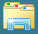 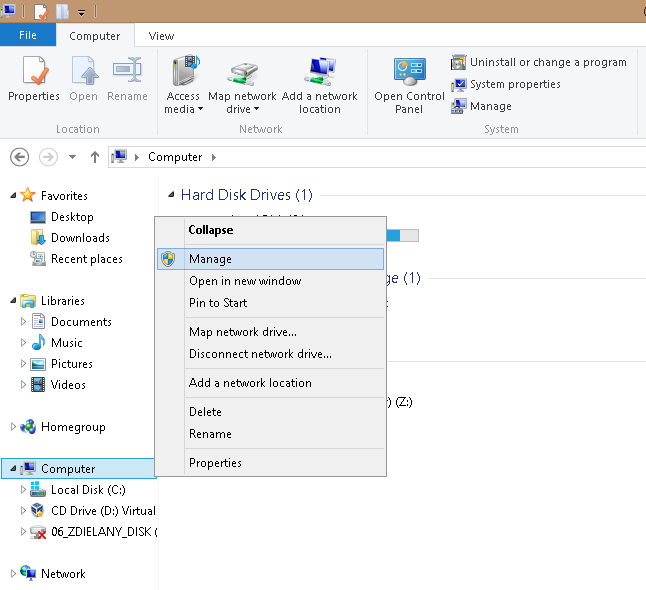 V nasledovnom okne kliknite na Services and Aplication, ďalej na Services a 2x kliknite na službu “Wired autoconfig”.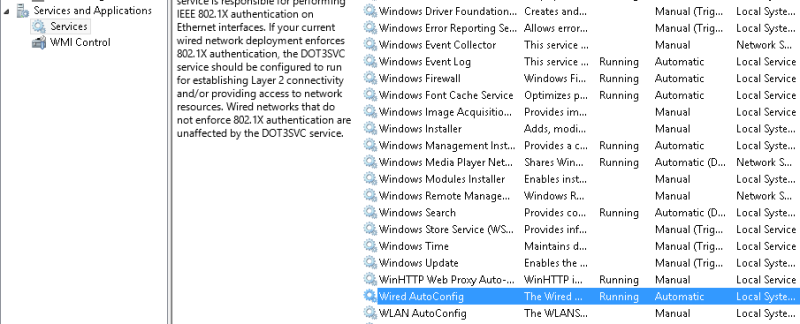 V okne nastavte Typ spustenia [Startup type]: Automaticky [Automatic] a v časti Stav služby stlačte Spustiť[Start], potom OK.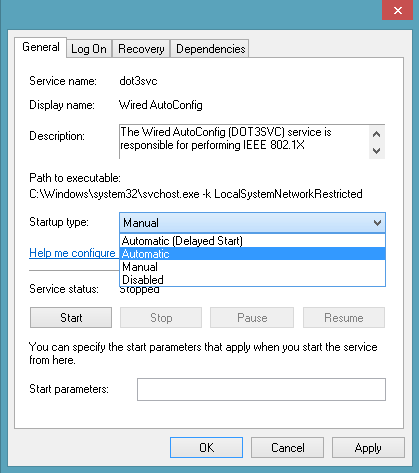 Nastavenie sieťového adaptéraNa hlavnom panely, kliknite pravým tlačidlom myšky na ikonu sieťového pripojenia a vyberte možnosť  Open Network and Sharing Center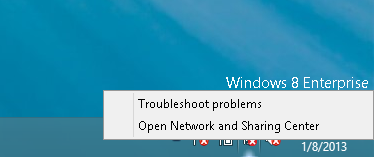 Z nasledovného okna vyberte možnosť Change adapter settings.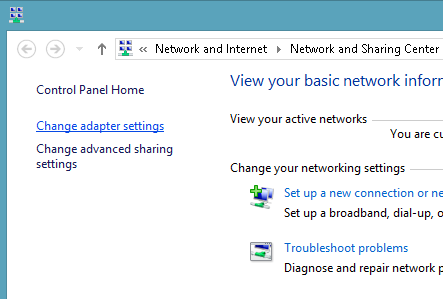 Pravým tlačidlom kliknite na  adaptér sieťového pripojenia pre pevnú sieť a vyberte možnosť Properties.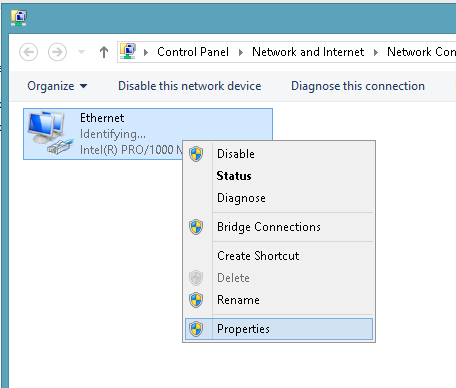 V okne Local Area Connection sa prepnite na kartu Authentication a vykonajte nasledovné nastavenia: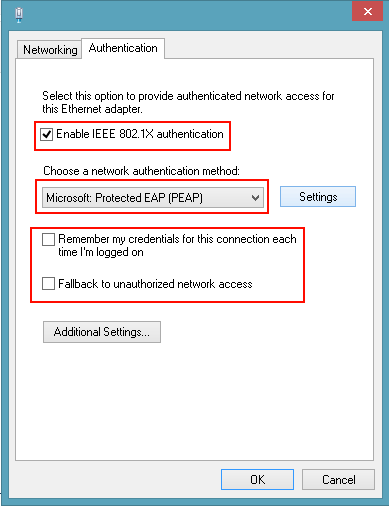 Po vykonaní zmien kliknite na tlačidlo Settings a vykonajte nasledovné nastavenia: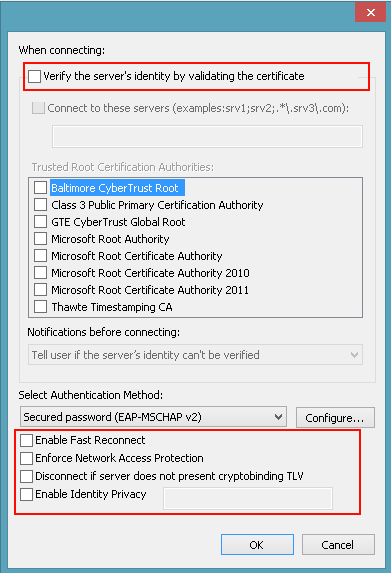 Pri možnosti Select Authentication Method kliknite na tlačidlo Configure , odstránte zaškrtnutie políčka a potvrďte OK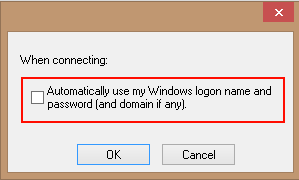 Ďalej kliknite na tlačidlo Additional Settings vyberte nasledovné možnosti a potvrďte tlačidlom OK.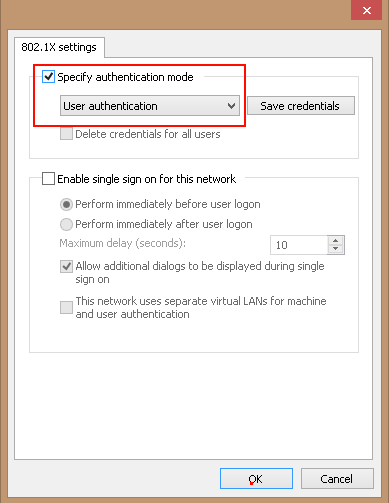 Týmto je nastavenie sieťového adaptéra hotové.Po pripojení dátového kábla sa Vám zobrazí dialógové okno pre zadanie mena a hesla.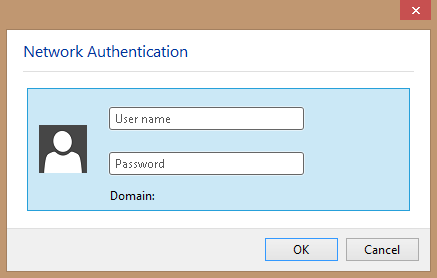 